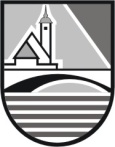 Občina BohinjSPODBUJANJE USPOSABLJANJA IN PROMOCIJSKIH AKTIVNOSTI PODJETIJPODATKI O VLAGATELJUPREDMET PRIJAVEZA VSAKO USPOSABLJANJE JE POTREBNO VLOŽITI SVOJO VLOGO, ZA PROMOCIJO JE POTREBNO VLOŽITI SVOJO VLOGO!OPIS AKTIVNOSTI: USPOSABLJANJE ZAPOSLENIHVpišite oz. označite zahtevane podatke. Izpolnjujete le, če ste v točki 2. Predmet prijave označili stroške usposabljanja/izobraževanja. OPIS AKTIVNOSTI: RAZSTAVLJANJE NA SEJMIHVpišite oz. označite zahtevane podatke. Izpolnjujete le, če ste v točki 2. Predmet prijave označili stroške najema razstavnega prostora.  OPIS AKTIVNOSTI: PROMOCIJSKE AKTIVNOSTIVpišite oz. označite zahtevane podatke. Izpolnjujete le, če ste v točki 2. Predmet prijave označili stroške promocije.  STROŠKI, KI JIH UVELJAVLJATE V TEJ VLOGI Vsak račun vpišite v svojo vrstico. Upravičeni stroški so nastali in so plačani v celoti v obdobju od 1. 9. 2018 do 31. 8. 2019.IZJAVERAZPISNA DOKUMENTACIJASpodaj podpisani,kot zakoniti zastopnik vlagatelja izjavljam:da sem prebral Pravilnik o dodeljevanju državnih pomoči za spodbujanje razvoja gospodarstva v občini Bohinj (Uradni vestnik Občine Bohinj, št. 3/15 in 1/18), Javni razpis za spodbujanje razvoja gospodarstva v občini Bohinj v letu 2019 in celotno razpisno dokumentacijo javnega razpisa ter sprejemam pogoje javnega razpisa v celoti;da jamčim za verodostojnost podatkov, ki so navedeni v vlogi in da bodo v vseh nadaljnjih dokumentih v postopku navedeni resnični podatki pod materialno in kazensko odgovornostjo;da smo pravočasno in v celoti izpolnilo vse obveznosti do Občine Bohinj in da nimamo neporavnanih obveznosti do Občine Bohinj ter da jih bomo, v kolikor so nastale, v dogovorjenem roku poravnali; da bo prijavitelj hranil ustrezno originalno dokumentacijo (npr. original račune, sklep o sofinanciranju, pogodbo, obvestilo o pomoči de minimis, potrdila o plačilu ipd.) 10 let od podpisa pogodbe o sofinanciranju; da bo prijavitelj ob kontroli namenske rabe sredstev sodeloval in pokazal ustrezno zahtevano dokumentacijo, ki se nanaša na aktivnosti, ki so bile izvedene na podlagi tega javnega razpisa; da je lokacija naložbe na območju občine Bohinj in da dejavnost opravljamo na območju občine Bohinj; da bo investicija v lasti vsaj dve leti po dokončani investiciji. DRUGA PREJETA SREDSTVA »DE MINIMIS«da za isti namen in upravičene stroške, kot jih uveljavlja po tem razpisu, prijavitelj (označite) pridobil sredstev oz. ni v postopku pridobivanja sredstev iz kateregakoli drugega javnega vira (sredstva Občine Bohinj, Republike Slovenije ali evropskih sredstev).Če ste obkrožili JE izpolnite naslednje podatke. POMOČ »DE MINIMIS«da sem seznanjen, da se sredstva na podlagi javnega razpisa, dodeljujejo kot pomoč »de minimis« in da so dodeljena s podpisom pogodbe o sofinanciranju; da skupna vrednost pomoči, dodeljena enotnemu podjetju na podlagi pravila »de minimis« (3. člen Pravilnika), (označite) presega 200.000,00 EUR v obdobju zadnjih treh proračunskih let, ne glede na obliko ali namen pomoči (v primeru podjetij, ki delujejo v cestnoprometnem sektorju, znaša zgornja dovoljena meja pomoči 100.000,00 EUR) skladno s 3. členom Pravilnika;da vlagatelj ne posluje iz področja sektorja ribištva in akvakulture, primarne proizvodnje kmetijskih proizvodov, skladno z 11. členom Pravilnika. ENOTNO PODJETJEda prijavitelj povezan v enotno podjetje skladno z 9. členom Pravilnika. Če ste obkrožili JE v spodnjo tabelo napišite informacije o povezavi. Lastnoročni podpis zakonitega zastopnikaSOGLASJE O UPORABI OSEBNIH PODATKOVObčina Bohinj bo osebne podatke obdelovala za namen izvedbe postopka za obravnavo vloge na Javnem razpisu za spodbujanje razvoja gospodarstva v občini Bohinj v letu 2019 ter po Pravilniku o dodeljevanju državnih pomoči za spodbujanje razvoja gospodarstva v občini Bohinj (Uradni vestnik Občine Bohinj, št. 3/15 in 1/18) ter skladno z Zakonom o spremljanju državnih pomoči (Ur. l. RS, št. 37/04; ZSDrP).Občina bo hranila in varovala osebne podatke skladno z roki, določenimi v klasifikacijskem načrtu občine in na primeren način, tako da ne bo prišlo do morebitnih neupravičenih razkritij podatkov nepooblaščenim osebam. Občina bo omogočila obdelavo oziroma posredovanje osebnih podatkov izključno naslednjim pooblaščenim uporabnikom (pooblaščeni zaposleni občine, pooblaščene osebe, ki obdelujejo osebne podatke pri pogodbenem obdelovalcu  občine, osebe, ki izkažejo pooblastilo za dostop do osebnih podatkov v okviru zakona oziroma podzakonskih predpisov, člani strokovne komisije). Občina ne uporablja avtomatiziranega sprejemanja odločitev, vključno z oblikovanjem profilov.kot zakoniti zastopnik vlagatelja sem seznanjen, da imam glede osebnih podatkov (tistih, ki so navedeni v vlogi na javni razpis in tistih, ki se ustvarijo tekom izvajanja postopka), ki se nanašajo name ter na zaposlene v podjetju, ki ga zastopam, pravico seznanitve, dopolnitve, popravka, omejitve obdelave, izbrisa, prenosljivosti in ugovora (vključno s pravico do pritožbe pri Informacijskem pooblaščencu in sodnim varstvom pravic).Podrobnejše informacije o tem, kako občina ravna z osebnimi podatki, so na voljo na preko kontaktnih podatkov pooblaščene osebe za varstvo osebnih podatkov: e-pošta: obcina@bohinj.si. Lastnoročni podpis zakonitega zastopnikaOBVEZNE PRILOGEKopija računov, pogodb za vse navedene upravičene stroške. Računi se morajo glasiti na podjetje. Potrdila o plačilu (za plačilo preko TRR se predloži potrdilo o plačilu banke vlagatelja. V kolikor je bila narejena kompenzacija priložite ustrezne računovodske listine. Za gotovinska plačila mora biti iz računa razvidno, da je način plačila gotovinski). Iz potrdila o plačilu mora biti razvidno, da je račun plačalo podjetje. Potrdilo FURS o plačilu davkov in drugih obveznih dajatev, ki ne sme biti starejše kot 15 dni, šteto od dneva oddaje vloge. Dokazilo o izvedeni aktivnosti kot npr. kopija potrdila o udeležbi na usposabljanju, ki ga izda izvajalec usposabljanja (če so potrdila izdana na osebo, morajo biti te osebe zaposlene v podjetju, kar dokažete Potrdilom o prijavi podatkov o pokojninskem in invalidskem ter zdravstvenem zavarovanju, zavarovanju za starševsko varstvo in zavarovanju za primer brezposelnosti (potrjen obrazec M1 Zavoda za zdravstveno zavarovanje Slovenije), kopija vstopnice za sejem, dokazilo o izvedeni promocijski aktivnosti, kopija promocijskega materiala, kopija oglasa, fotografije promocijske aktivnosti, poročilo o promociji – npr. o klikih na oglas ipd).Verificirano potrdilo za opravljeno usposabljanje oz. izobraževanje v primeru, da ste ga pridobili IME FIRME (kot registrirano v PRS)NASLOVPOŠTNA ŠTEVILKA IN KRAJMATIČNA ŠTEVILKADAVČNA ŠTEVILKAŠT. TRANSAKCIJSKEGA RAČUNABANKAZAKONITI ZASTOPNIK PODJETJAIME REGISTRIRANE POSLOVNE ENOTE (RPE) (v primeru, da gre za PE s sedežem v občini Bohinj)NASLOV RPEPOŠTNA ŠTEVILKA IN KRAJ RPEVRSTA PODJETJA (označite)samostojni podjetnikVRSTA PODJETJA (označite)fizične osebe z osebnim dopolnilnim delomVRSTA PODJETJA (označite)mikrogospodarska družbaVRSTA PODJETJA (označite)majhna gospodarska družbaVRSTA PODJETJA (označite)srednje velika gospodarska družbaKONTAKTNA OSEBAE-POŠTA KONTAKTNE OSEBETELEFON KONTAKTNE OSEBEDOLŽINA OBSTOJA PODJETJA (označite)manj kot 2 letiDOLŽINA OBSTOJA PODJETJA (označite)manj kot 4 letaPOMEN IZVEDENIH AKTIVNOSTI (označite)so bistvenega pomena za prepoznavnost podjetja oz. za omogočanje povečanja obsega dejavnosti podjetjaPOMEN IZVEDENIH AKTIVNOSTI (označite)nimajo večjega vpliva na prepoznavnost podjetja oz. za omogočanje povečanja obsega dejavnosti podjetjaPREDMET PRIJAVEstroški usposabljanja/izobraževanjaPREDMET PRIJAVEstroški promocijePREDMET PRIJAVEstroški najema razstavnega prostoraOPIŠITE RAZLOG ZA IZVEDBOOPIŠITE RAZLOG ZA IZVEDBOOPIŠITE RAZLOG ZA IZVEDBOKAKO VAM JE IZVEDENA AKTIVNOST IZBOLJŠALA TRŽNI POLOŽAJ?KAKO VAM JE IZVEDENA AKTIVNOST IZBOLJŠALA TRŽNI POLOŽAJ?KAKO VAM JE IZVEDENA AKTIVNOST IZBOLJŠALA TRŽNI POLOŽAJ?KAKO VAM JE IZVEDENA AKTIVNOST IZBOLJŠALA TRŽNI POLOŽAJ?KAKO VAM JE IZVEDENA AKTIVNOST IZBOLJŠALA TRŽNI POLOŽAJ?DOSEŽENI UČINEK IZVEDENE AKTIVNOSTI NA POSLOVNO DEJAVNOST PODJETJA?DOSEŽENI UČINEK IZVEDENE AKTIVNOSTI NA POSLOVNO DEJAVNOST PODJETJA?DOSEŽENI UČINEK IZVEDENE AKTIVNOSTI NA POSLOVNO DEJAVNOST PODJETJA?DOSEŽENI UČINEK IZVEDENE AKTIVNOSTI NA POSLOVNO DEJAVNOST PODJETJA?DOSEŽENI UČINEK IZVEDENE AKTIVNOSTI NA POSLOVNO DEJAVNOST PODJETJA?DOSEŽENI UČINEK IZVEDENE AKTIVNOSTI NA POSLOVNO DEJAVNOST PODJETJA?DOSEŽENI UČINEK IZVEDENE AKTIVNOSTI NA POSLOVNO DEJAVNOST PODJETJA?DOSEŽENI UČINEK IZVEDENE AKTIVNOSTI NA POSLOVNO DEJAVNOST PODJETJA?DOSEŽENI UČINEK IZVEDENE AKTIVNOSTI NA POSLOVNO DEJAVNOST PODJETJA?DOSEŽENI UČINEK IZVEDENE AKTIVNOSTI NA POSLOVNO DEJAVNOST PODJETJA?DOSEŽENI UČINEK IZVEDENE AKTIVNOSTI NA POSLOVNO DEJAVNOST PODJETJA?NAZIV USPOSABLJANJATERIMIN USPOSABLJANJALOKACIJA USPOSABLJANJACILJI IN POMEN IZVEDENEGA USPOSABLJANJA (opišite kaj želite z usposabljanjem doseči)VRSTA USPOSABLJANJAusposabljanje se nanaša na osnovno dejavnostVRSTA USPOSABLJANJAusposabljanje za lažje vodenje poslovVRSTA USPOSABLJANJAsplošno usposabljanjeNA KATERO REGISTRIRANO
POSLOVNO DEJAVNOST (PO
SKD) SE PREDMET PRIJAVE
NAVEZUJE?ALI STE PRIDOBILI
VERIFICIRANO POTRDILO O
PRIDOBLJENEM ZNANJU NA
USPOSABLJANJU?NAZIV SEJMATERMIN SEJMAOPIS SEJMALOKACIJA SEJMAZNAČAJ SEJMA (MEDNARODNI,
DRŽAVNI, LOKALNI) – opišiteKAKŠNI SO NAMENI IN CILJI
RAZSTAVLJANJA?OPIŠITE PROGRAM
RAZSTAVLJANJA
(OPIŠITE/NAPIŠITE IZDELKE
OZ. STORITVE, KI STE JIH
RAZSTAVLJALI)NA KATERO REGISTRIRANO
POSLOVNO DEJAVNOST (PO
SKD) SE PREDMET PRIJAVE
NAVEZUJE?OPIS PROMOCIJE (vrsta)TERMIN PROMOCIJEOPIŠITE ZNAČAJ PROMOCIJE
(MEDNARODNI, DRŽAVNI,
REGIONALNI, LOKALNI) –
opišiteOPIŠITE NAMENE IN CILJEKATERE IZDELKE IN STORITVE
STE PROMOVIRALINA KATERO REGISTRIRANO
POSLOVNO DEJAVNOST (PO
SKD) SE PREDMET PRIJAVE
NAVEZUJE?Dobavitelj (kot na računu)Naziv storitveVrednost brez DDV12345 SKUPAJALI STE ZA STROŠKE, KI JIH UVELJAVLJATE V TEJ VLOGI ŽE PREJELI KATERA KOLI DRUGA JAVNA SREDSTA (JAVNI RAZPISI ZA EU SREDSTVA, JAVNI RAZPISI ZA DRŽAVNA SREDSTVA IN JAVNI RAZPISI ZA OBČINSKA SREDSTVA)? ČE DA, NAPIŠITE TOČNO KATERA SREDSTVA IN KOLIKO.NI/JEVrsta stroškaVišina v EURLeto pomočiDajalec pomočiNE/DA NI/JEPovezava (udeležba fizičnih in pravnih oseb v lastništvu prijavitelja, podatki o tihih družbenikih in povezanih družbah)Podatki o povezanih (za fizične osebe: ime in priimek, naslov prebivališča, delež lastništva, vrst povezave; 
za pravne osebe: naziv in naslov pravne osebe, davčna številka, delež lastništva, vrsta povezave)Enotno podjetje so vsa podjetja, ki so med seboj najmanj v enem od naslednjih razmerij:Enotno podjetje so vsa podjetja, ki so med seboj najmanj v enem od naslednjih razmerij:Podjetje ima večino glasovalnih pravic delničarjev ali družbenikov istega podjetja. Podjetje ima pravico imenovati ali odpoklicati večino članov upravnega, poslovodnega ali nadzornega organa drugega podjetja. Podjetje ima pravico izvrševati prevladujoč vpliv na drugo podjetje na podlagi pogodbe, sklenjene z navedenim podjetjem, ali določbe v njegovi družbeni pogodbi ali statutu.Podjetje, ki je delničar ali družbenik drugega podjetja, na podlagi dogovora z drugimi delničarji ali družbeniki navedenega podjetja samo nadzoruje večino glasovalnih pravic delničarjev ali družbenikov navedenega podjetja.Pripojeno podjetje ali delitev podjetja. KRAJDATUMŽIG (če ne poslujete z žigom to napišite)ZAKONITI ZASTOPNIKLASTNOROČNI PODPIS ZAKONITEGA ZASTOPNIKA